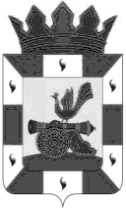 Финансовое управление Администрации муниципального образования "Смоленский район" Смоленской областиПРИКАЗ«30» марта 2015 г.								№ 09В соответствии с п.2 ст.20 Бюджетного Кодекса РФ №145-ФЗ от 31.07.1998г, внести в перечень главных администраторов доходов безвозмездных перечислений местного бюджета следующие изменения: 1. Дополнить строками следующего содержания:2. Настоящий приказ вступает в силу с момента подписания и применяется к правоотношениям, возникшим с 1 января 2015 года.Начальник финансового управления					Е.Н.Хромова О внесении изменений в перечень главных администраторов доходов безвозмездных перечислений местного бюджетаКод бюджетной классификации Российской ФедерацииКод бюджетной классификации Российской ФедерацииНаименование администратора, источника доходов бюджета муниципального районаКод бюджетной классификации Российской ФедерацииКод бюджетной классификации Российской ФедерацииНаименование администратора, источника доходов бюджета муниципального районаадминистратора источника доходов бюджета муниципального районаНаименование администратора, источника доходов бюджета муниципального района123914202 02215 05 0000 151Субсидии бюджетам муниципальных районов на создание в общеобразовательных организациях, расположенных в сельской местности, условий для занятий физической культурой и спортом914202 04014 05 0000 151Межбюджетные трансферты, передаваемые бюджетам муниципальных районов из бюджетов поселений на осуществление части полномочий по решению вопросов местного значения в соответствии с заключенными соглашениями914218 05010 05 0000 180Доходы бюджетов муниципальных районов от возврата бюджетными учреждениями остатков субсидий прошлых лет